Инструкционная карта 1«Защита паролем документа MS Office Word 2007»Откройте документ «Статья».Нажмите на кнопку «Office»  и в появившемся выпадающем меню выберите пункт «Сохранить как»  и формат «Документ Word».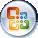 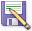 В появится диалоге, рисунок 1, Не спешите нажимать кнопку «Сохранить» обратите внимания на кнопку «Сервис», расположенную в нижней части диалога.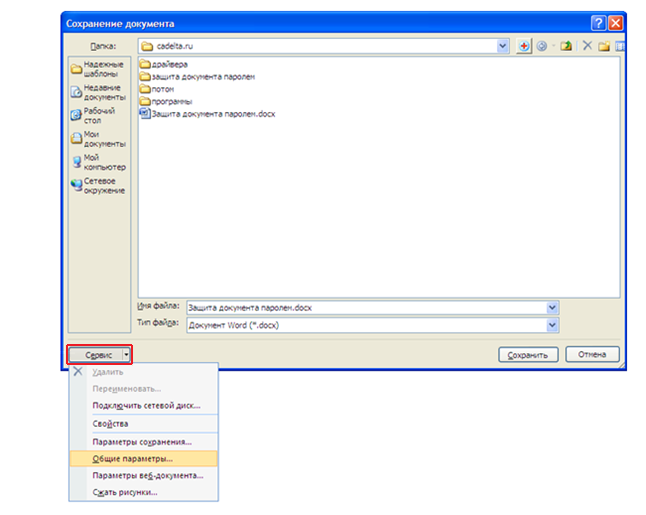 Рисунок. 1 Использование кнопки «Сервис».Наведите курсор мышки к кнопке «Сервис» и нажмите левую кнопку мыши. В появившемся в сплывающем меню выберите пункт «Общие параметры», откроется новый диалог «Общие параметры», рисунок 2.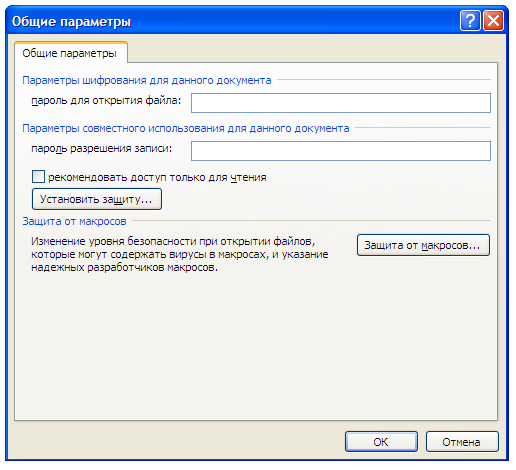 Рисунок 2. Общие параметры.Напротив текста «пароль для открытия файла» в поле ввода ведите пароль и нажмите кнопку «ОК». После этого появится диалог «Подтверждение пароля», в поле ввода необходимо еще раз ввести такой же пароль, рисунок 3.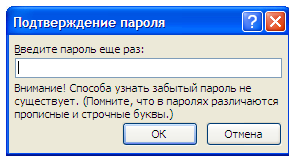 Рисунок 3. Подтверждение пароляПосле ввода повторно введенного пароля снова нажмите кнопку «ОК».Далее нажмите кнопку «Сохранить» .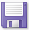 Закройте документ «Статья».